Atlantic 2 @ Harlan 8            1  2  3  4  5  6  7   R  H  EATL    0  0  0  1  1  0  0   2 10  4  HAR   1  0  3  2  1  1  X   8   8  0LP – Ally Anderson: 8 Runs, 3 ER, 5 Ks, 1 BB, 1 HBPHIGHLIGHTS FOR ATLANTIC4th INNING: With two outs an Ally Anderson single was followed up with a Catherine Leonard single and scored on a single by Belicia Smith.5th INNING: Erin Olsen led off the inning with a single and moved to third on a single by Baylee Newell.  Erin scored on an FC hit by Brooke Newell.NEXT UP FOR THE TROJANS: Thursday vs Shenandoah (varsity DH)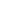 